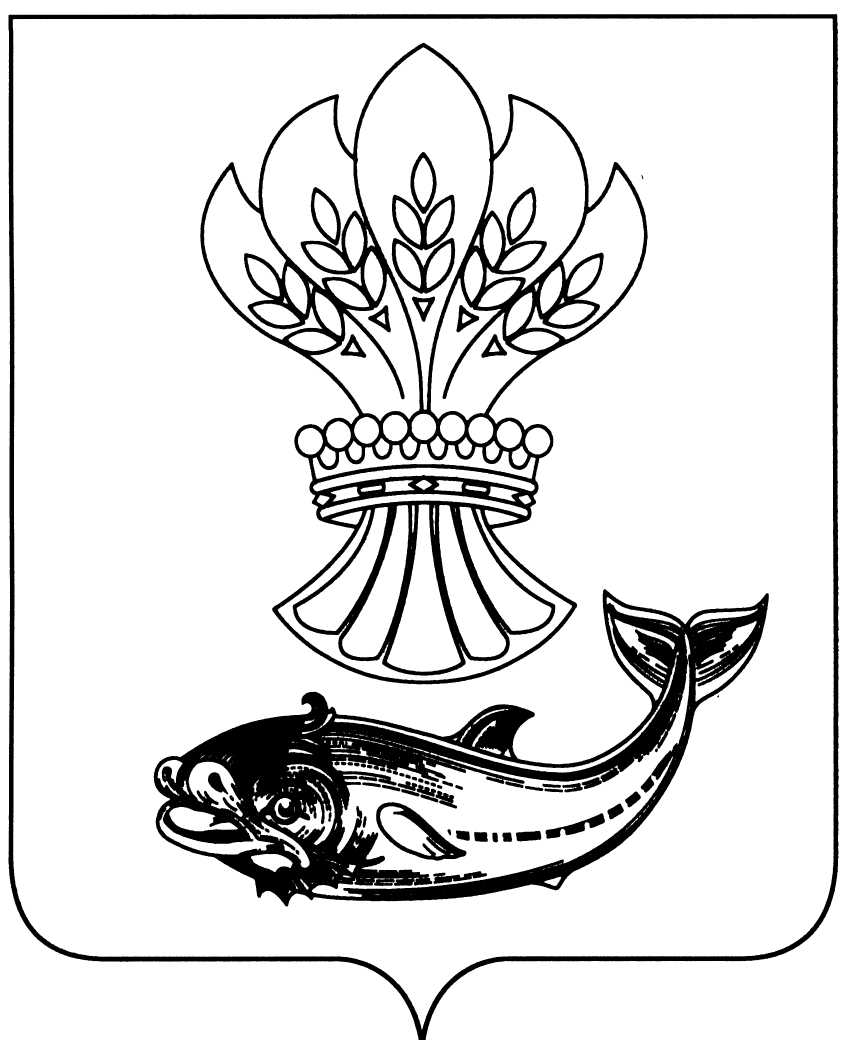 СОВЕТ НАРОДНЫХ ДЕПУТАТОВПАНИНСКОГО МУНИЦИПАЛЬНОГО РАЙОНАВОРОНЕЖСКОЙ ОБЛАСТИР Е Ш Е Н И Еот 27.11.2019 № 200 р.п. ПаниноОб утверждении проекта соглашений о передаче осуществления части полномочийгородских и сельских поселенийПанинского муниципального района Воронежской области В соответствии с Бюджетным кодексом Российской Федерации, частью 4 статьи 15 Федерального закона от 06.10.2003 года № 131-ФЗ «Об общих принципах организации местного самоуправления в Российской Федерации», приказом Министерства финансов Российской Федерации от 28.12.2016 № 243н «О составе и порядке размещения и предоставления информации на едином портале бюджетной системы Российской Федерации», Уставом Панинского муниципального района Воронежской области, Совет народных депутатов Панинского муниципального района Воронежской области Р Е Ш И Л: 1. Утвердить проект соглашений о передаче осуществления части полномочий городских и сельских поселений Панинского муниципального района Воронежской области по выполнению организационно-технических мероприятий, связанных с размещением информации на едином портале бюджетной системы Российской Федерации, в соответствии с приказом Министерства Финансов Российской Федерации от 28.12.2016 № 243н «О составе и порядке размещения и предоставления информации на едином портале бюджетной системы Российской Федерации» администрации Панинского муниципального района Воронежской области от администраций следующих поселений Панинского муниципального района Воронежской области:Панинское городское поселение;Перелешинское городское поселение;Дмитриевское сельское поселение;Ивановское сельское поселение;Красненское сельское поселение;Краснолиманское сельское поселение;Криушанское сельское поселение;Михайловское сельское поселение;Октябрьское сельское поселение;Прогрессовское сельское поселение;Росташевское сельское поселение;Чернавское сельское поселение. 2. Администрации Панинского муниципального района Воронежской области заключить соглашения с городскими и сельскими поселениями Панинского муниципального района Воронежской области, указанными в пункте 1 настоящего решения. 3. Настоящее решение вступает в силу со дня его принятия. ПРОЕКТС О Г Л А Ш Е Н И ЕО передаче осуществления части полномочий ______________ поселения по выполнению организационно-технических мероприятий, связанных с размещением информации на едином портале бюджетной системы Российской ФедерацииАдминистрация ___________ муниципального района Воронежской области, именуемая в дальнейшем «Район», в лице главы администрации ____________ муниципального района (ФИО), действующего на основании Устава с одной стороны, и администрация _______________ поселения _______ муниципального района Воронежской области, именуемая в дальнейшем «Поселение», в лице главы администрации ______________ поселения (ФИО), действующего на основании Устава, с другой стороны, вместе именуемые «Стороны», руководствуясь пунктом 4 статьи 15 Федерального закона от 06 октября 2003г. № 131 ФЗ «Об общих принципах организации местного самоуправления в Российской Федерации», приказом Министерства финансов Российской Федерации от 28.12.2016 № 243н «О составе и порядке размещения и предоставления информации на едином портале бюджетной системы Российской Федерации» (далее – Приказ 243н), Уставом ____________ поселения, Уставом ________ муниципального района, заключили настоящее Соглашение о нижеследующем:1. Предмет Соглашения1.1. Предметом настоящего Соглашения является передача Поселением Району полномочий по решению вопросов местного значения в части формирования и размещения информации на едином портале бюджетной системы Российской Федерации в соответствии с Приказом 243н. Реализация настоящего Соглашения осуществляется Районом через отдел по финансам, бюджету и мобилизации доходов администрации Панинского муниципального района Воронежской области уполномоченный на осуществление функций по формированию и размещению информации на едином портале бюджетной системы Российской Федерации.2. Порядок определения ежегодного объема межбюджетныхтрансфертов, необходимых для осуществления переданных полномочий2.1. На осуществление переданных полномочий из бюджета Поселения в бюджет Района предоставляются межбюджетные трансферты.2.2. Поселение перечисляет в бюджет Района финансовые средства ввиде межбюджетных трансфертов, предназначенных для исполнения переданных по настоящему Соглашению полномочий, в размере ______ руб. (Сумма прописью).2.3. Межбюджетные трансферты предоставляются бюджету Района всоответствии со сводной бюджетной росписью бюджета Поселения в пределах средств, рассчитанных в соответствии с пунктом 2.2 настоящегосоглашения.2.4. Перечисление и учет межбюджетных трансфертов, представляемых из бюджета Поселения бюджету Района на реализацию полномочий, указанных в пункте 1.1. настоящего Соглашения, осуществляется в соответствии с бюджетным законодательством Российской Федерации. Межбюджетные трансферты перечисляются ежемесячно равными частями в течение 15 календарных дней по окончании месяца. 2.5. Межбюджетные трансферты, не использованные в текущем финансовом году, подлежат использованию органами местногосамоуправления Района в очередном финансовом году на те же цели.3. Полномочия3.1. Поселение передает Району полномочия по осуществлению комплекса мероприятий в части формирования и размещения информации на едином портале бюджетной системы Российской Федерации в соответствии с Приказом 243н, в том числе:3.1.1. формирование и предоставление информации для обработки и публикации на едином портале в структурированном виде с использованием системы «Электронный бюджет»;3.1.2. формирование и предоставление информации для обработки и публикации с использованием единого портала;3.1.3. формирование запроса на снятие с публикации опубликованной информации и перемещение в архив неактуальной информации;3.1.4. формирование и предоставление информации для ведения коммуникативного сервиса единого портала, обеспечивающего возможность участия в опросах и голосованиях;3.1.5. формирование и предоставление информации для ведения коммуникативного сервиса единого портала, обеспечивающего возможность общения с другими пользователями единого портала на едином портале по темам и рубрикам единого портала (форум).4. Права и обязанности сторон4.1.Поселение:4.1.1. Перечисляет району финансовые средства в виде межбюджетных трансфертов, предназначенных для исполнения переданных полномочий, указанных в пункте 1.1 настоящего Соглашения, в объеме и порядке, установленном разделом 2 настоящего Соглашения.4.2. Район:4.2.1.Осуществляет переданные полномочия в пределах, выделенных на эти цели финансовых средств, а также за счет собственных средств.5. Ответственность сторон5.1. Стороны несут ответственность за ненадлежащее исполнениеобязательств, предусмотренных настоящим Соглашением.5.2. Район несет ответственность за осуществление переданных ему полномочий в той мере, в какой эти полномочия обеспечены финансовыми средствами.5.3. В случае неисполнения Районом или ненадлежащего исполнения вытекающих из настоящего Соглашения обязательств, Поселение вправе требовать досрочного прекращения данного Соглашения, возврата перечисленных межбюджетных трансфертов, за вычетом фактическихрасходов, подтвержденных документально, в 30-дневный срок с момента подписания Соглашения о прекращении или получения письменного уведомления о прекращении Соглашения.5.4. В случае неисполнения Поселением вытекающих из настоящегоСоглашения обязательств по финансированию осуществления переданных полномочий, Район вправе требовать досрочного прекращения данного Соглашения.6. Срок действия, основания и порядок прекращениядействия Соглашения6.1. Настоящее Соглашение вступает в силу с ___________ года.Срок действия настоящего Соглашения устанавливается по _________ года.6.2. Настоящее Соглашение ежегодно пролонгируется на следующий год, если ни одна из сторон до 10 декабря текущего года не заявит письменно о его расторжении, при условии, что в бюджете Поселения на соответствующий финансовый год предусмотрено предоставлениемежбюджетных трансфертов для осуществления указанных в пункте 2.1полномочий.6.3. Действие настоящего Соглашения может быть прекращено досрочно:6.3.1. По соглашению Сторон.6.3.2.В одностороннем порядке в случае:- изменения действующего законодательства Российской Федерации и Воронежской области, а также нормативно-правовых актов Района и Поселения;- неисполнения или ненадлежащего исполнения одной из Сторон своих обязательств в соответствии с настоящим Соглашением;- если осуществление полномочий становится невозможным, либо при сложившихся условиях эти полномочия могут быть наиболее эффективно осуществлены Поселением самостоятельно, при условии уведомления второй Стороны не менее чем за один календарный месяц.7. Заключительные положения7.1. Настоящее Соглашение составлено в двух экземплярах, имеющих одинаковую юридическую силу, по одному для каждой из Сторон.7.2. Внесение изменений и дополнений в настоящее Соглашение осуществляется путем подписания Сторонами дополнительных соглашений.7.3. По вопросам, не урегулированным настоящим Соглашением,Стороны руководствуются действующим законодательством.7.4. Споры, связанные с исполнением настоящего Соглашения, разрешаются путем проведения переговоров, а в случае не достижениясогласия в процессе переговоров, в судебном порядке.8. Подписи СторонГлава Панинского муниципального района Н.В. ЩегловПредседатель Совета народных депутатовПанинского муниципального района В.Д. ЖукавинУтверждено: Решением Совета народных депутатов _____________ муниципального района Воронежской области от ________________ №______ Утверждено: Решением Совета народных депутатов ___________ поселения ___________ муниципального районаВоронежской области  от ________________ №______ Администрация ____________ муниципального района Воронежской областиадрес юр. и фактич.: ___________ИНН __________ КПП __________ОГРН __________________________ОКТМО _____________БИК ____________Глава ____________муниципального района___________________ /ФИО/М.П.Администрация ____________ поселения ___________ муниципального района Воронежской областиадрес юр. и фактич.: _______ ИНН __________ КПП _________ОКТМО _________БИК __________Глава _____________________ поселения____________________ /ФИО/М.П.